Печатное средство массовой информации Богдановского сельского поселенияХолм-Жирковского района Смоленской области«НАРОДНОЕ СЛОВО»   12 апреля 2022 года  № 1(29). 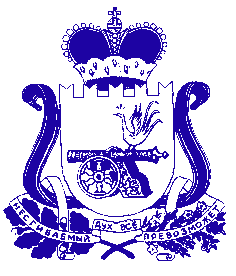 СОВЕТ ДЕПУТАТОВ БОГДАНОВСКОГО СЕЛЬСКОГО ПОСЕЛЕНИЯХОЛМ-ЖИРКОВСКОГО РАЙОНА СМОЛЕНСКОЙ ОБЛАСТИР Е Ш Е Н И Еот    26.01.2022  № 1В соответствии с пунктом 5 статьи 30 Федерального закона от 31.07.2020 № 248-ФЗ «О государственном контроле (надзоре) и муниципальном контроле в Российской Федерации», Уставом Богдановского сельского поселения Холм-Жирковского района Смоленской области, Совет депутатов Богдановского сельского поселения Холм-Жирковского района Смоленской областиР Е Ш И Л:         1. Утвердить ключевые показатели с их целевыми значениями по муниципальному контролю в сфере благоустройства на территории Богдановского сельского поселения Холм-Жирковского района Смоленской области согласно приложению к настоящему решению.         2. Настоящее решение подлежит размещению на официальном сайте Администрации Богдановского сельского поселения Холм-Жирковского района Смоленской области в информационно-телекоммуникационной сети "Интернет" https://bogdanovskoe.admin-smolensk.ru/.        3. Настоящее решение вступает в силу со дня его подписания.        4. Контроль за исполнением настоящего решения оставляю за собой.Глава муниципального образованияБогдановского  сельского поселенияХолм – Жирковского  районаСмоленской области                                                                        В.М. Персидский. СОВЕТ ДЕПУТАТОВ БОГДАНОВСКОГО СЕЛЬСКОГО ПОСЕЛЕНИЯХОЛМ-ЖИРКОВСКОГО РАЙОНА СМОЛЕНСКОЙ ОБЛАСТИР Е Ш Е Н И Еот    26.01.2022  № 2 В соответствии с пунктом 5 статьи 30 Федерального закона от 31.07.2020 № 248-ФЗ «О государственном контроле (надзоре) и муниципальном контроле в Российской Федерации», Уставом Богдановского сельского поселения Холм-Жирковского района Смоленской области, Совет депутатов Богдановского сельского поселения Холм-Жирковского района Смоленской областиР Е Ш И Л:         1. Утвердить ключевые показатели с их целевыми значениями  по муниципальному жилищному контролю на территории Богдановского сельского поселения Холм-Жирковского района Смоленской области согласно приложению к настоящему решению.         2. Настоящее решение подлежит размещению на официальном сайте Администрации Богдановского сельского поселения Холм-Жирковского района Смоленской области в информационно-телекоммуникационной сети "Интернет" https://bogdanovskoe.admin-smolensk.ru/.        3. Настоящее решение вступает в силу со дня его подписания.        4. Контроль за исполнением настоящего решения оставляю за собой.Глава муниципального образованияБогдановского сельского поселенияХолм – Жирковского районаСмоленской области                                                                             В.М. Персидский. СОВЕТ ДЕПУТАТОВ БОГДАНОВСКОГО СЕЛЬСКОГО ПОСЕЛЕНИЯХОЛМ-ЖИРКОВСКОГО РАЙОНА СМОЛЕНСКОЙ ОБЛАСТИР Е Ш Е Н И Еот   26.01.2022  № 3В соответствии с пунктом 5 статьи 30 Федерального закона от 31.07.2020 № 248-ФЗ «О государственном контроле (надзоре) и муниципальном контроле в Российской Федерации», Федеральным законом от 06 октября 2003 года  № 131-ФЗ «Об общих принципах организации местного самоуправления в Российской Федерации»,  Уставом Богдановского сельского поселения Холм-Жирковского района Смоленской области, Совет депутатов Богдановского сельского поселения Холм-Жирковского района Смоленской областиР Е Ш И Л:         1. Утвердить ключевые показатели с их целевыми значениями по муниципальному контролю на автомобильном транспорте, городском наземном электрическом транспорте и в дорожном хозяйстве на территории Богдановского сельского поселения Холм-Жирковского района Смоленской области согласно приложению к настоящему решению.         2. Настоящее решение подлежит размещению на официальном сайте Администрации Богдановского сельского поселения Холм-Жирковского района Смоленской области в информационно-телекоммуникационной сети "Интернет" https://bogdanovskoe.admin-smolensk.ru/.      3. Настоящее решение вступает в силу со дня его подписания.      4. Контроль за исполнением настоящего решения оставляю за собой.Глава муниципального образованияБогдановского  сельского поселенияХолм – Жирковского  районаСмоленской области                                                                        В.М. Персидский . СОВЕТ ДЕПУТАТОВ БОГДАНОВСКОГО СЕЛЬСКОГО ПОСЕЛЕНИЯХОЛМ-ЖИРКОВСКОГО РАЙОНА СМОЛЕНСКОЙ ОБЛАСТИР Е Ш Е Н И Еот  26.01.2022  № 4О внесении изменений в Порядок размещения сведений о доходах, расходах, об имуществе и обязательствах имущественного характера, представленных лицами, замещающими муниципальные должности в органах местного самоуправления Богдановского сельского поселения Холм-Жирковского района Смоленской области, а также сведений о доходах, расходах, об имуществе и обязательствах имущественного характера их супруг (супругов) и несовершеннолетних детей на официальном сайте Богдановского сельского поселения Холм-Жирковского района Смоленской области в информационно - телекоммуникационной сети «Интернет» и предоставления этих сведений общероссийским средствам массовой информации для опубликования в связи с их запросомРассмотрев Протест Прокуратуры Холм-Жирковского района Смоленской области от 24.01.2022 № 02-02-2022, в соответствии с Федеральным законом от 25.12.2008 № 273-ФЗ «О противодействии коррупции»,  Указом Президента Российской Федерации от 10.12.2020 № 778 «О мерах по реализации отдельных положений федерального закона «О цифровых финансовых активах, цифровой валюте и о внесении изменений в отдельные законодательные акты Российской Федерации», Совет депутатов Богдановского сельского поселения Холм-Жирковского района Смоленской областиР Е Ш И Л:1. Внести в Порядок размещения сведений о доходах, расходах, об имуществе и обязательствах имущественного характера, представленных лицами, замещающими муниципальные должности в органах местного самоуправления Богдановского сельского поселения Холм-Жирковского района Смоленской области, а также сведений о доходах, расходах, об имуществе и обязательствах имущественного характера их супруг (супругов) и несовершеннолетних детей на официальном сайте Богдановского сельского поселения Холм-Жирковского района Смоленской области в информационно - телекоммуникационной сети «Интернет» и предоставления этих сведений общероссийским средствам массовой информации для опубликования в связи с их запросом, утвержденный решением Совета депутатов Богдановского сельского поселения Холм-Жирковского района Смоленской области от 02.04.2018 № 7 следующие изменения: 1) подпункт 5 пункта 2 изложить в следующей редакции:  	«5)  сведения об источниках получения средств, за счет которых совершены сделки (совершена сделка) по приобретению земельного участка, другого объекта недвижимого имущества, транспортного средства, ценных бумаг (долей участия, паев в уставных (складочных) капиталах организаций), цифровых финансовых активов, цифровой валюты, если общая сумма таких сделок (сумма такой сделки) превышает общий доход служащего (работника) и его супруги (супруга) за три последних года, предшествующих отчетному периоду.». 2. Настоящее решение вступает в силу после его обнародования.Глава муниципального образованияБогдановского  сельского поселенияХолм – Жирковского  районаСмоленской области                                                                        В.М. Персидский. СОВЕТ ДЕПУТАТОВ БОГДАНОВСКОГО СЕЛЬСКОГО ПОСЕЛЕНИЯХОЛМ-ЖИРКОВСКОГО РАЙОНА СМОЛЕНСКОЙ ОБЛАСТИР Е Ш Е Н И Еот 28.02.2022  №  6       Рассмотрев предложение Администрации Богдановского сельского поселения Холм – Жирковского района Смоленской области и комиссии по бюджету Совета депутатов Богдановского сельского поселения Холм – Жирковского района Смоленской области о внесении изменений в местный бюджет Совет депутатов Богдановского сельского поселения Холм – Жирковского района Смоленской области          Р Е Ш И Л:                     Внести следующие изменения в решение Совета депутатов Богдановского сельского поселения Холм – Жирковского района Смоленской области от 24.12.2021 г. № 36 «О бюджете муниципального образования Богдановского сельского поселения Холм – Жирковского района Смоленской области на 2022 год и плановый период 2023 и 2024 годов»:            1. Пункт 1 статьи 1 изложить в следующей редакции:         «1.Утвердить основные характеристики  бюджета муниципального образования  Богдановского сельского поселения Холм-Жирковского  района Смоленской области (далее- местный бюджет) на 2022 год :          1) общий объем доходов  местного бюджета   в сумме 29 136,5 тыс. рублей, в том числе объем безвозмездных поступлений в сумме  23 912,8 тыс. рублей, из которых объем получаемых межбюджетных трансфертов – 23 912,8 тыс. рублей;           2) общий объем расходов местного бюджета  в   сумме   29536,5 тыс. рублей.           3) предельный размер дефицита местного бюджета на 2022 год в сумме 400,0 тыс. руб., что составляет 7,7 % от общего объема доходов местного бюджета без учета безвозмездных поступлений в местный бюджет и  4,4 % от объема всех доходов местного бюджета.            2. Пункт 1 статьи 10 изложить в следующей редакции:             «1. Утвердить объем бюджетных ассигнований на финансовое обеспечение реализации муниципальных программ на 2022 год в сумме 28742,77 тыс. рублей.»             3. Приложение 1 «Источники финансирования дефицита бюджета Богдановского сельского поселения Холм-Жирковского района Смоленской области на 2022 год» изложить в новой редакции в связи с изменением в  доходной и расходной части бюджета и изменениями лимитов (прилагается).             4. Приложение 6 «Прогнозируемые безвозмездные поступления в местный бюджет» изложить в новой редакции в связи с изменением в доходной части бюджета (прилагается).             5. Приложение 8 «Распределение бюджетных ассигнований по разделам, подразделам, целевым статьям (муниципальным программам и не программным направлениям деятельности), группам и подгруппам видов расходов классификации расходов бюджетов на 2022 год» изложить в новой редакции в связи с изменением в  расходной части бюджета и изменениями лимитов (прилагается).              6. Приложение 10 «Распределение бюджетных ассигнований по целевым статьям (муниципальных программам и не программным направлениям деятельности), группам (группам и подгруппам) видов расходов классификации расходов бюджетов на 2022 год изложить в новой редакции  в связи с изменением  в расходной части бюджета и изменениями лимитов (прилагается).              7. Приложение 12 «Ведомственная структура расходов местного бюджета (распределением бюджетных ассигнований по главным распорядителям бюджетных средств, разделам, подразделам, целевым статьям (муниципальным программам и непрограммным направлениям деятельности), группам (группам и подгруппам) видов расходов классификации расходов бюджетов) на 2022 год.» изложить в новой редакции в связи с изменением в  расходной части бюджета и изменениями лимитов (прилагается).                  8. Приложение 14 «Распределение бюджетных ассигнований по муниципальным программам и не программным направлениям деятельности на 2022 год» изложить в новой редакции в связи с изменением в  расходной части бюджета и изменениями лимитов (прилагается).                   9. Статью 11 изложить в следующей редакции:         «1) на 2022 год в сумме 24375,2 тыс. рублей;           2) на 2023 год в сумме 4489,6 тыс. рублей;           3) на 2024 год в сумме 4580,9 тыс. рублей.»           2.Утвердить прогнозируемый объем доходов Богдановского сельского поселения Холм-Жирковского района Смоленской области в части доходов, установленных решением от 24.01.2014 № 1 «Об утверждение положения о муниципальном дорожном фонде и осуществления дорожной деятельности на территории Богдановского сельского поселения Холм-Жирковского района Смоленской области»         1) в 2022 году в сумме 24375,2 тыс. рублей согласно приложению 16 к настоящему решению;         2) в плановом периоде 2023 и 2024 годов в сумме 4489,6 тыс. рублей и в сумме 4580,9 тыс. рублей соответственно согласно приложению 17 к настоящему решению.Глава муниципального образованияБогдановского  сельского поселенияХолм – Жирковского  районаСмоленской области                                                                        В.М. Персидский. СОВЕТ ДЕПУТАТОВ БОГДАНОВСКОГО СЕЛЬСКОГО ПОСЕЛЕНИЯХОЛМ-ЖИРКОВСКОГО РАЙОНА СМОЛЕНСКОЙ ОБЛАСТИР Е Ш Е Н И Еот 16.03.2022  № 7О  внесении изменений и дополнений в Положение о муниципальном дорожном фонде и осуществлении дорожной деятельности на территории Богдановского сельского поселения Холм-Жирковского района Смоленской области            В соответствии с пунктом 3 статьи 17 Федерального закона от 08.11.2007 №257-ФЗ «Об автомобильных дорогах и о дорожной деятельности в Российской Федерации и о внесении изменений в отдельные законодательные акты Российской Федерации» (в редакции от 02.07.2021),  Приказом Минтранса России от 16.11.2012 №402 «Об утверждении Классификации работ по капитальному ремонту, ремонту и содержанию автомобильных дорог» (в редакции от 12.08.2020), руководствуясь Уставом Богдановского сельского поселения Холм-Жирковского района Смоленской области,  Совет депутатов Богдановского сельского поселения Холм-Жирковского района Смоленской области            Р Е Ш И Л:          1. Внести в  Положение о муниципальном дорожном фонде и осуществлении дорожной деятельности на территории Богдановского  сельского поселения Холм-Жирковского района  Смоленской области, утвержденное решением Совета депутатов Богдановского сельского поселения Холм-Жирковского района Смоленской области от  24.01.2014  №1 (в редакции решения Совета депутатов Богдановского сельского поселения Холм-Жирковского района Смоленской области от 23.10.2018 № 29), следующие изменения и дополнения:           подпункта 1.1  пункта 3.1 части 3 дополнить четвертым абзацем следующего содержания:        «г) получение технических условий на присоединение к каналам связи и линиям электроснабжения и разрешений на выделение электрической мощности в целях функционирования линий электроосвещения, метеорологических систем мониторинга погодных условий и условий движения, видеосистем, пунктов учета интенсивности дорожного движения, информационных щитов и указателей, знаков переменной информации.»2. Настоящее решение вступает в силу после обнародования.Глава муниципального образованияБогдановского  сельского поселенияХолм – Жирковского  районаСмоленской области                                                                        В.М. Персидский. СОВЕТ ДЕПУТАТОВ БОГДАНОВСКОГО СЕЛЬСКОГО ПОСЕЛЕНИЯХОЛМ-ЖИРКОВСКОГО РАЙОНА СМОЛЕНСКОЙ ОБЛАСТИР Е Ш Е Н И Еот 11.04.2022  № 8 Рассмотрев предложение Администрации Богдановского сельского поселения Холм – Жирковского района Смоленской области и комиссии по бюджету Совета депутатов Богдановского сельского поселения Холм – Жирковского района Смоленской области о внесении изменений в местный бюджет Совет депутатов Богдановского сельского поселения Холм – Жирковского района Смоленской области          Р Е Ш И Л:               Внести следующие изменения в решение Совета депутатов Богдановского сельского поселения Холм – Жирковского района Смоленской области от 24.12.2021г. № 36 «О бюджете муниципального образования Богдановского сельского поселения Холм – Жирковского района Смоленской области на 2022 год и плановый период 2023 и 2024 годов»:            1. Пункт 1 статьи 1 изложить в следующей редакции:       «1.Утвердить основные характеристики  бюджета муниципального образования  Богдановского сельского поселения Холм-Жирковского  района Смоленской области (далее - местный бюджет) на 2022 год:       1) общий объем доходов  местного бюджета   в сумме 29 136,5 тыс. рублей, в том числе объем безвозмездных поступлений в сумме  23 912,8 тыс. рублей, из которых объем получаемых межбюджетных трансфертов – 23 912,8 тыс. рублей;       2) общий объем расходов местного бюджета  в   сумме   29 630,2 тыс. рублей.       3) предельный размер дефицита местного бюджета на 2022 год в сумме 493,7 тыс. руб., что составляет 9,5 % от общего объема доходов местного бюджета без учета безвозмездных поступлений в местный бюджет и  1,7 % от объема всех доходов местного бюджета.»        2. Пункт 1 статьи 10 изложить в следующей редакции:           «1. Утвердить объем бюджетных ассигнований на финансовое обеспечение реализации муниципальных программ на 2022 год в сумме 28836,4 тыс. рублей.»         3. Приложение 1 «Источники финансирования дефицита бюджета Богдановского сельского поселения Холм-Жирковского района Смоленской области на 2022 год» изложить в новой редакции в связи с изменением в  доходной и расходной части бюджета и изменениями лимитов (прилагается).        4. Приложение 8 «Распределение бюджетных ассигнований по разделам, подразделам, целевым статьям (муниципальным программам и не программным направлениям деятельности), группам и подгруппам видов расходов классификации расходов бюджетов на 2022 год» изложить в новой редакции в связи с изменением в  расходной части бюджета и изменениями лимитов (прилагается).         5. Приложение 10 «Распределение бюджетных ассигнований по целевым статьям (муниципальных программам и не программным направлениям деятельности), группам (группам и подгруппам) видов расходов классификации расходов бюджетов на 2022 год изложить в новой редакции  в связи с изменением  в расходной части бюджета и изменениями лимитов (прилагается).          6. Приложение 12 «Ведомственная структура расходов местного бюджета (распределением бюджетных ассигнований по главным распорядителям бюджетных средств, разделам, подразделам, целевым статьям (муниципальным программам и непрограммным направлениям деятельности), группам (группам и подгруппам) видов расходов классификации расходов бюджетов) на 2022 год.» изложить в новой редакции в связи с изменением в  расходной части бюджета и изменениями лимитов (прилагается).                  7. Приложение 14 «Распределение бюджетных ассигнований по муниципальным программам и не программным направлениям деятельности на 2022 год» изложить в новой редакции в связи с изменением в  расходной части бюджета и изменениями лимитов (прилагается).         Глава муниципального образованияБогдановского  сельского поселенияХолм – Жирковского  районаСмоленской области                                                                        В.М. ПерсидскийАДМИНИСТРАЦИЯБОГДАНОВСКОГО СЕЛЬСКОГО ПОСЕЛЕНИЯХОЛМ-ЖИРКОВСКОГО РАЙОНА СМОЛЕНСКОЙ ОБЛАСТИПОСТАНОВЛЕНИЕот  17.01.2022   № 1           В соответствии с Федеральным законом от 27 июля 2010 года № 210-ФЗ   «Об организации предоставления государственных и муниципальных услуг», Постановлением Правительства Российской Федерации от 19.11.2014 №1221  «Об утверждении Правил присвоения, изменения и аннулирования адресов» Администрация Богдановского сельского поселения Холм - Жирковского района Смоленской области         П О С Т А Н О В Л Я Е Т:         1. Внести в постановление Администрации Богдановского сельского поселения Холм-Жирковского района Смоленской области от 21.12.2021 № 44 «Об утверждении Административного регламента  предоставления Администрацией Богдановского сельского поселения Холм-Жирковского района Смоленской области муниципальной услуги «Присвоение адреса объекту адресации, изменение и аннулирование такого адреса»»  следующие изменения:        дополнить пункт 2 подпунктом 2.16       «:Иные требования, в том числе учитывающие особенности предоставления муниципальной услуги в многофункциональных центрах предоставления государственных и муниципальных услуг и особенности предоставления муниципальной услуги в электронной форме:        1) Муниципальная услуга в МФЦ не предоставляется.        2) Обеспечение возможности получения заявителями информации и обеспечение доступа заявителей к сведениям о муниципальной услуге, размещаемым на Едином портале.        3) Обеспечение доступа заявителей к форме заявления и заполнения ее в электронном виде с использованием Единого портала.        4) Обеспечение возможности для заявителей в целях получения муниципальной услуги представлять документы (сведения), необходимые для ее предоставления, в электронном виде с использованием Единого портала.        5) Обеспечение возможности для заявителей осуществлять с использованием Единого портала мониторинг хода предоставления муниципальной услуги.        6) Обеспечение возможности для заявителей получения результата муниципальной услуги в электронном виде с использованием Единого портала.        7) Средства электронной подписи, применяемые при предоставлении муниципальной услуги в электронном виде, должны быть сертифицированы в соответствии с федеральным законодательством.        8) Рассмотрение заявления, полученного в электронной форме, осуществляется в том же порядке, что и рассмотрение заявлений, полученных лично от заявителей».         2. Настоящее постановление опубликовать на официальном сайте органовместного самоуправления Богдановского сельского поселения Холм-Жирковского района Смоленской области в информационно-телекоммуникационной сети «Интернет».         3. Настоящее постановление вступает в силу после дня его подписанияГлава муниципального образованияБогдановского  сельского поселенияХолм – Жирковского  районаСмоленской области                                                                        В.М. Персидский АДМИНИСТРАЦИЯБОГДАНОВСКОГО СЕЛЬСКОГО ПОСЕЛЕНИЯХОЛМ-ЖИРКОВСКОГО РАЙОНА СМОЛЕНСКОЙ ОБЛАСТИПОСТАНОВЛЕНИЕот 18.01.2022                                 № 2Об утверждении плана графика закупоктоваров, работ, услуг на 2022 год ина плановый период 2023 и 2024 годов           В соответствии с пунктом «а» части 12 Постановления Правительства Российской Федерации от 30.09.2019 N 1279 " Об установлении порядка формирования, утверждения планов-графиков закупок, внесения изменений в такие планы-графики, размещения планов-графиков закупок в единой информационной системе в сфере закупок, об особенностях включения информации в такие планы-графики и о требованиях к форме планов-графиков закупок " , Администрация Богдановского сельского поселения Холм-Жирковского района Смоленской области                                                                                 П О С Т А Н О В Л Я Е Т         1. Утвердить план-график закупок товаров, работ, услуг на 2022 финансовый год и на плановый период 2023 и 2024 годов в соответствии с приложением к настоящему постановлению.         2. Контрактному управляющему разместить план-график закупок товаров, работ, услуг на 2022 г. и плановый период 2023 и 2024 г.г. в АИС ГЗ Смоленской области и Единой информационной системе (www.zakupki.gov.ru) в установленный законодательством срок.         3. Контроль за исполнением настоящего постановления оставляю за собой.         4. Постановление вступает в силу со дня его подписания.Глава муниципального образованияБогдановского  сельского поселенияХолм – Жирковского  районаСмоленской области                                                                        В.М. Персидский АДМИНИСТРАЦИЯБОГДАНОВСКОГО СЕЛЬСКОГО ПОСЕЛЕНИЯХОЛМ-ЖИРКОВСКОГО РАЙОНА СМОЛЕНСКОЙ ОБЛАСТИПОСТАНОВЛЕНИЕ от 24.01.2022       № 3с. БоголюбовоОб утверждении отчетаоб исполнении местного бюджетаза  2021 год       В соответствии со статьей 264.2 Бюджетного кодекса Российской Федерации, статьей 15 областного закона "О бюджетном процессе в Смоленской области" и статьей 14 «О бюджетном процессе Богдановского сельского поселения Холм-Жирковского района Смоленской области»:       1. Утвердить отчет об исполнении местного бюджета за 2021 год по доходам в сумме 9 270 924,22 рублей, по расходам в сумме 8 377 597,47 рублей,   с превышением доходов над расходами (профицит в сумме 893 326,75 руб.);       2. Направить  исполнение бюджета за 2021 года в Совет депутатов Богдановского сельского поселения Холм – Жирковского района Смоленской области и контрольно-ревизионную комиссию.Глава муниципального образованияБогдановского  сельского поселенияХолм – Жирковского  районаСмоленской области                                                                        В.М. Персидский АДМИНИСТРАЦИЯБОГДАНОВСКОГО СЕЛЬСКОГО ПОСЕЛЕНИЯХОЛМ-ЖИРКОВСКОГО РАЙОНА СМОЛЕНСКОЙ ОБЛАСТИПОСТАНОВЛЕНИЕот  28.01. 2022        № 4               ПОСТАНОВЛЯЕТ:            1. Утвердить Перечень массовых социально значимых муниципальных услуг, предоставляемых на территории Богдановского сельского поселения Холм-Жирковского района Смоленской области, подлежащих переводу в электронный формат согласно приложению.           2. Назначить ответственным за перевод в электронный формат массовых социально значимых муниципальных услуг, предоставляемых на территории Богдановского сельского поселения Холм-Жирковского района Смоленской области, ведущего специалиста Администрации Богдановского сельского поселения Холм-Жирковского района Смоленской области Янковскую Т.В.Глава муниципального образованияБогдановского  сельского поселенияХолм – Жирковского  районаСмоленской области                                                                        В.М. Персидский АДМИНИСТРАЦИЯБОГДАНОВСКОГО СЕЛЬСКОГО ПОСЕЛЕНИЯХОЛМ-ЖИРКОВСКОГО РАЙОНА СМОЛЕНСКОЙ ОБЛАСТИПОСТАНОВЛЕНИЕот «07» февраля  2022 года                          №5          В соответствии с пунктом 2 части 4 статьи 19 Федерального закона от 05 апреля 2013 N 44-ФЗ «О     контрактной системе в сфере закупок товаров, работ, услуг для обеспечения государственных и муниципальных нужд»,  разделами 3-5 постановления Администрации муниципального образования «Холм-Жирковский район» Смоленской области от 23.12.2015 N 672 «Об утверждении Правил нормирования в сфере закупок товаров, работ, услуг для обеспечения нужд муниципального образования «Холм-Жирковский район» Смоленской области Администрация Богдановского  сельского поселения Холм-Жирковского района Смоленской области,        п о с т а н о в л я е т:         1. Утвердить прилагаемые Правила определения требований к закупаемым Администрацией Богдановского  сельского поселения Холм-Жирковского района Смоленской области отдельным видам товаров, работ, услуг (в том числе предельных цен товаров, работ, услуг).        2. Опубликовать настоящее постановление на официальном сайте Администрации Богдановского  сельского поселения Холм-Жирковского района Смоленской области.        3. Контроль за исполнением настоящего постановления оставляю за собой.        4. Постановление вступает в силу с момента подписания и распространяет своё действие на правоотношения, возникшие с 01.01.2022 года.Глава муниципального образованияБогдановского  сельского поселенияХолм – Жирковского  районаСмоленской области                                                                        В.М. Персидский АДМИНИСТРАЦИЯБОГДАНОВСКОГО СЕЛЬСКОГО ПОСЕЛЕНИЯХОЛМ-ЖИРКОВСКОГО РАЙОНА СМОЛЕНСКОЙ ОБЛАСТИПОСТАНОВЛЕНИЕот «07» февраля  2022 года      №  6            В соответствии с пунктом 2 части 4 статьи 19 Федерального закона от 05.04.2013 N 44-ФЗ «О контрактной системе в сфере закупок товаров, работ, услуг для обеспечения государственных и муниципальных нужд», постановлением Правительства Российской Федерации от 13.10.2014 N 1047 «Об общих Правилах определения нормативных затрат на обеспечение функций государственных органов, органов управления государственными внебюджетными фондами и муниципальных органов.»и постановлением Администрации  муниципального образования «Холм-Жирковский район» Смоленской области от 11.05.2016 N 234 «Об утверждении Правил определения нормативных затрат на обеспечение функций органов местного самоуправления муниципального образования «Холм-Жирковский район» Смоленской области, структурных подразделений Администрации  муниципального образования «Холм-Жирковский район» Смоленской области и подведомственных указанным органам казенных учреждений», Администрация Богдановского сельского поселения Холм-Жирковского района            п о с т а н о в л я е т:            1.Утвердить прилагаемые нормативные затраты на обеспечение функций  Администрации Богдановского сельского поселения Холм-Жирковского района Смоленской области.            2.  Опубликовать настоящее постановление на официальном сайте Администрации Богдановского  сельского поселения Холм-Жирковского района Смоленской области.            3. Контроль за исполнением настоящего постановления оставляю за собой.          4. Настоящее постановление вступает в силу со дня его подписания и распространяет свое действие на правоотношения, возникшие с 1 января 2022 года.Глава муниципального образованияБогдановского  сельского поселенияХолм – Жирковского  районаСмоленской области                                                                        В.М. Персидский АДМИНИСТРАЦИЯБОГДАНОВСКОГО СЕЛЬСКОГО ПОСЕЛЕНИЯХОЛМ-ЖИРКОВСКОГО РАЙОНА СМОЛЕНСКОЙ ОБЛАСТИПОСТАНОВЛЕНИЕот 09.02. 2022                            № 7         В соответствии со статьей 179 Бюджетного кодекса Российской Федерации,  Постановлением Администрации Богдановского сельского поселения Холм-Жирковского района Смоленской области от 19.03.2020 года № 21 «Об утверждении Порядка  разработки, реализации и оценки эффективности   муниципальных программ  Богдановского сельского поселения Холм-Жирковского района Смоленской области», Уставом Богдановского сельского поселения Холм-Жирковского района Смоленской области  в целях развития современной и эффективной транспортной  инфраструктуры, обеспечивающей снижение транспортных издержек в экономике,  повышения доступности услуг транспортного комплекса для населения,  повышения комплексной безопасности и устойчивости транспортной системы, создания условий для управления транспортным спросом,   Администрация Богдановского сельского поселения Холм-Жирковского района Смоленской области         ПОСТАНОВЛЯЕТ:         1. Утвердить муниципальную программу «Развитие дорожно-транспортного комплекса Богдановского сельского поселения Холм-Жирковского района Смоленской области».        2. Разместить  настоящее постановление в сети Интернет на официальном сайте Администрации Богдановского сельского поселения.        3. Контроль за исполнением настоящего постановления оставляю за собой.        4. Настоящее постановление вступает в силу после дня его подписания и распространяет свое действие на правоотношения возникшие с 01.01.2022 года.Глава муниципального образованияБогдановского  сельского поселенияХолм – Жирковского  районаСмоленской области                                                                        В.М. Персидский АДМИНИСТРАЦИЯБОГДАНОВСКОГО СЕЛЬСКОГО ПОСЕЛЕНИЯХОЛМ-ЖИРКОВСКОГО РАЙОНА СМОЛЕНСКОЙ ОБЛАСТИПОСТАНОВЛЕНИЕот 09.02.2022  № 8с. Боголюбово	В соответствии со статьей 179 Бюджетного кодекса Российской Федерации           ПОСТАНОВЛЯЕТ:	1.Утвердить муниципальную программу «Развитие территориального общественного самоуправления  Богдановского сельского поселения Холм-Жирковского района Смоленской области».	2. Признать утратившим силу постановление Администрации Богдановского сельского поселения Холм-Жирковского района Смоленской области от 07.07.2020 г. № 56 «Об утверждении муниципальной целевой программы «Развитие территориального общественного самоуправления Богдановского сельского поселения Холм-Жирковского района Смоленской области».	3. Настоящее постановление вступает в силу после дня его подписания.Глава муниципального образованияБогдановского  сельского поселенияХолм – Жирковского  районаСмоленской области                                                                        В.М. Персидский АДМИНИСТРАЦИЯБОГДАНОВСКОГО СЕЛЬСКОГО ПОСЕЛЕНИЯХОЛМ-ЖИРКОВСКОГО РАЙОНА СМОЛЕНСКОЙ ОБЛАСТИПОСТАНОВЛЕНИЕот  28.02.2022 года                      № 13с. Боголюбово          В соответствии с федеральным законом  Российской Федерации от 24.07.2007 № 209-ФЗ «О развитии малого и среднего предпринимательства в Российской Федерации», Уставом Богдановского сельского поселения  Холм-Жирковского района Смоленской области, Администрация Богдановского сельского поселения Холм-Жирковского района Смоленской области          П О С Т А Н О В Л Я Е Т:          1. Внеси изменения в долгосрочную муниципальную целевую программу «Развитие малого и среднего предпринимательства на территории Богдановского сельского поселения Холм-Жирковского района  Смоленской области на 2020-2022 годы».          2.  Настоящее постановление вступает в силу после дня подписания.          3.  Контроль  за  исполнением  постановления  оставляю за собой.Глава муниципального образованияБогдановского  сельского поселенияХолм – Жирковского  районаСмоленской области                                                                        В.М. Персидский АДМИНИСТРАЦИЯБОГДАНОВСКОГО СЕЛЬСКОГО ПОСЕЛЕНИЯХОЛМ-ЖИРКОВСКОГО РАЙОНА СМОЛЕНСКОЙ ОБЛАСТИПОСТАНОВЛЕНИЕот  04.03. 2022        № 14         ПОСТАНОВЛЯЕТ:         1. Внести изменение в Перечень массовых социально значимых муниципальных услуг, предоставляемых на территории Богдановского сельского поселения Холм-Жирковского района Смоленской области, в части: наименование "Предоставление жилого помещения по договору социального найма" заменить на "Предоставление жилого помещения по договору социального найма или в собственность бесплатно".         2. Настоящее постановление вступает в силу после дня  подписания.Глава муниципального образованияБогдановского  сельского поселенияХолм – Жирковского  районаСмоленской области                                                                        В.М. Персидский АДМИНИСТРАЦИЯБОГДАНОВСКОГО СЕЛЬСКОГО ПОСЕЛЕНИЯХОЛМ-ЖИРКОВСКОГО РАЙОНА СМОЛЕНСКОЙ ОБЛАСТИПОСТАНОВЛЕНИЕот  23.03.2022г.                               №18                                                                   В соответствии с частью 2 статьи 11 Федерального закона от 2 марта 2007 года №25-ФЗ «О муниципальной службе в Российской Федерации», Администрация Богдановского сельского поселения Холм-Жирковского района Смоленской области           п о с т а н о в л я е т:          1. Утвердить прилагаемый Порядок уведомления муниципальными служащими  Администрации Богдановского сельского поселения Холм-Жирковского района Смоленской области представителя нанимателя (работодателя) о намерении выполнять  иную оплачиваемую работе (далее - Порядок).           2. Настоящее постановление вступает в силу с момента его обнародования.Глава муниципального образованияБогдановского  сельского поселенияХолм – Жирковского  районаСмоленской области                                                                        В.М. Персидский АДМИНИСТРАЦИЯБОГДАНОВСКОГО СЕЛЬСКОГО ПОСЕЛЕНИЯХОЛМ-ЖИРКОВСКОГО РАЙОНА СМОЛЕНСКОЙ ОБЛАСТИПОСТАНОВЛЕНИЕот  23.03  2022                     №  19      В соответствии с ч. 10, 15 ст. 21  Федерального закона от 05.04.2013 № 44-ФЗ  «О контрактной системе в сфере закупок товаров, работ, услуг для обеспечения государственных и муниципальных нужд», Постановлением Правительства Российской Федерации от 05.06.2015 № 554 «О требованиях к оформлению, утверждению и ведению плана-графика закупок товаров, работ, услуг для обеспечен6ия нужд субъекта Российской Федерации и муниципальных нужд, а также    о требованиях к форме плана-графика закупок товаров, работ, услуг» Администрация Богдановского сельского поселения Холм-Жирковского района Смоленской области               ПОСТАНОВЛЯЕТ:               1. Внести изменения в постановление Администрации Богдановского сельского поселения Холм-Жирковского района Смоленской области от 08.01.2022г. № 2 «Об утверждении  плана-графика  закупок товаров»   изложив Приложение № 1  в новой редакции.               2. Контроль за исполнением настоящего Постановления оставляю за собой.               3. Постановление вступает в силу со дня его подписания.Глава муниципального образованияБогдановского  сельского поселенияХолм – Жирковского  районаСмоленской области                                                                        В.М. Персидский 12 апреля День Космонавтики!		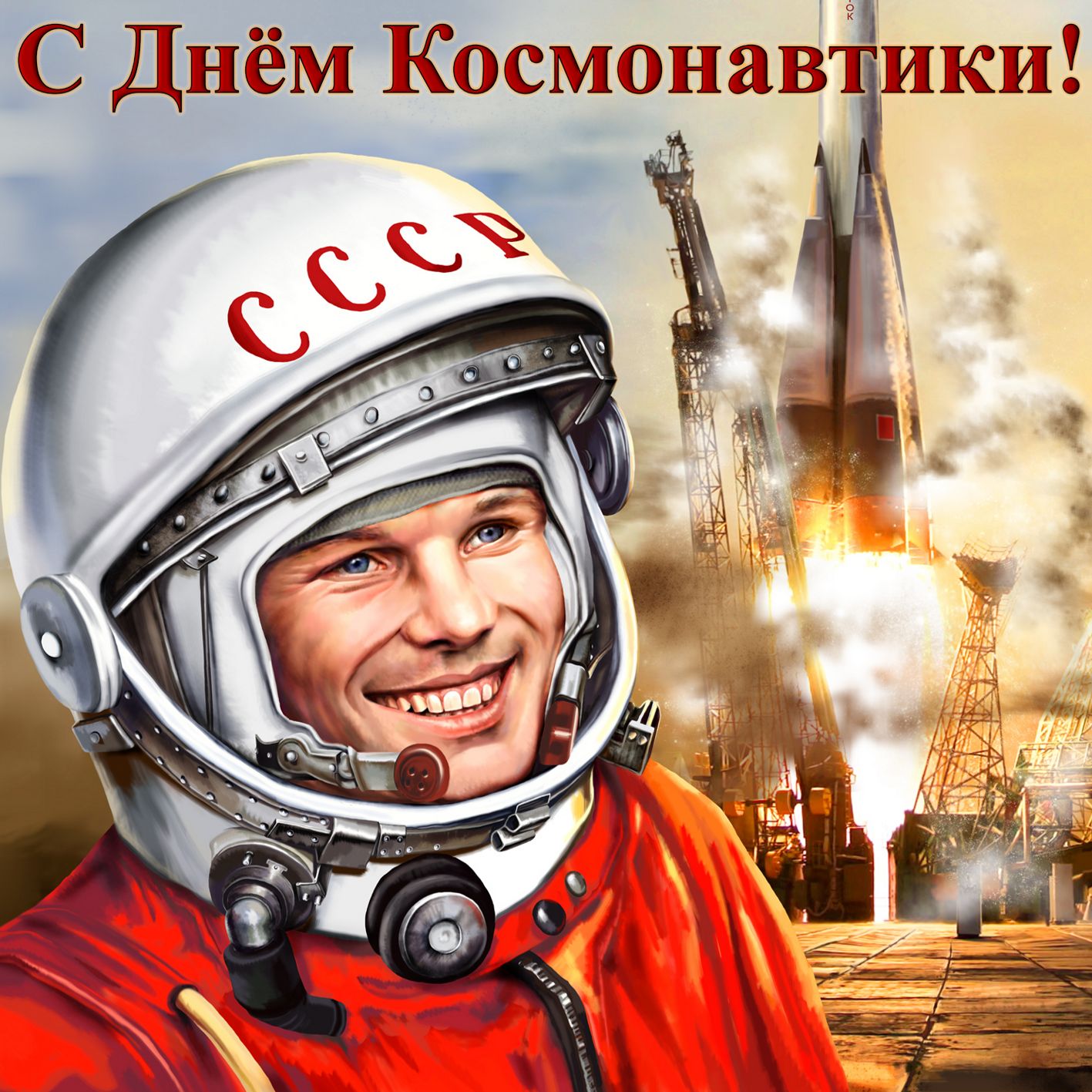 Об утверждении ключевых показателей с их целевыми значениями по муниципальному контролю в сфере благоустройства на территории Богдановского сельского поселения Холм-Жирковского района Смоленской областиОб утверждении ключевых показателей с их целевыми значениями по муниципальному жилищному контролю на территории Богдановского сельского поселения Холм-Жирковского района Смоленской областиОб утверждении ключевых показателей с их целевыми значениями по муниципальному контролю на автомобильном транспорте, городском наземном электрическом транспорте и в дорожном хозяйстве на территории Богдановского сельского поселения Холм-Жирковского района Смоленской областиО внесении изменений в решение Совета депутатов Богдановского сельского поселения Холм – Жирковского района Смоленской области от 24.12.2021 г. № 36 «О бюджете муниципального образования Богдановского сельского поселения Холм – Жирковского района Смоленской области на 2022 год и на плановый период 2023 и 2024 годов»О внесении изменений в решение Совета депутатов Богдановского сельского поселения Холм – Жирковского района Смоленской области от 24.12.2021 г. № 36 «О бюджете муниципального образования Богдановского сельского поселения Холм – Жирковского района Смоленской области на 2022 год и на плановый период 2023 и 2024 годов»Об   утверждении Перечня массовых социально значимых муниципальных услуг, предоставляемых на территории Богдановского сельского поселения Холм-Жирковского района Смоленской области, подлежащих переводу в электронный форматОб утверждении Правил определения требований к закупаемым Администрацией  Богдановского сельского поселения Холм-Жирковского района Смоленской области отдельным видам товаров, работ, услуг (в том числе предельных цен товаров, работ, услуг)Об утверждении нормативных затрат на обеспечение функций    Администрации  Богдановского сельского поселения Холм-Жирковского района Смоленской областиОб утверждении муниципальной программы «Развитие дорожно-транспортного комплекса Богдановского  сельского поселения Холм-Жирковского района Смоленской области»Об утверждении муниципальной программы «Развитие территориального общественного самоуправления Богдановского сельского поселения Холм-Жирковского района Смоленской области»О внесении изменений в постановление «Об утверждении долгосрочной муниципальной целевой программы «Развитие малого и среднего предпринимательства на территории Богдановского сельского поселения  Холм-Жирковского района Смоленской области на 2020-2022 годы»О внесении изменений в постановление  «Об   утверждении Перечня массовых социально значимых муниципальных услуг, предоставляемых на территории Богдановского  сельского поселения Холм-Жирковского района Смоленской области, подлежащих переводу в электронный формат»Об утверждении Порядка уведомления муниципальными служащими Администрации Богдановского сельского поселения Холм-Жирковского района Смоленской области представителя нанимателя (работодателя) о намерении выполнять иную оплачиваемую работуО внесении изменений в постановление Администрации Богдановского сельского поселения Холм-Жирковского района Смоленской области от 18.01.2022г. № 2 «Об утверждении плана-графика закупок товаров»Газета«Народное слово» № 1 (29)  от 12.04.2022 года. Тираж 10 экз. (17 страниц)Распространяется бесплатно.Учредители:Совет депутатов Богдановского сельского поселения Холм-Жирковского района Смоленской области,Администрация Богдановского сельского поселения Холм-Жирковского района Смоленской областиНаш адрес:215642 Смоленская область, Холм-Жирковский район, с. Боголюбово, ул. Центральная, дом 3.Эл.адрес: bogdanovskoe@mail.ruТелефон/ факс: 8(48139) 2-43-24Номер подготовили: В.М. Персидский, Т.В. Янковская, Т.Г. Васильева.Номер подготовили: В.М. Персидский, Т.В. Янковская, Т.Г. Васильева.Номер подготовили: В.М. Персидский, Т.В. Янковская, Т.Г. Васильева.